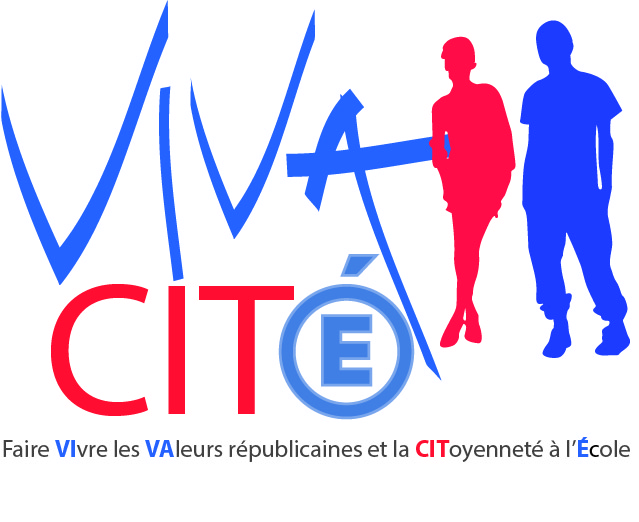 École ou établissement porteur  du projetPersonne référente(nom et adresse électronique)Titre Du ProjetValeur(s) portée(s)Inscription dans le projet d’école ou d’établissement.Résumé du projet en quelques lignesDisciplines, dispositifs éducatifs. Personnels engagésCalendrier indicatif des différentes actionsPartenaires extérieurs(noms, adresses, contact)Production finale, événement, communication extérieure envisagés.Bénéfices attendus pour les élèves